Vyberte klíčové slovo, které chcete použít v grafickém organizátoru.Pojmenujte blokyPopište, jaká je jejich funkce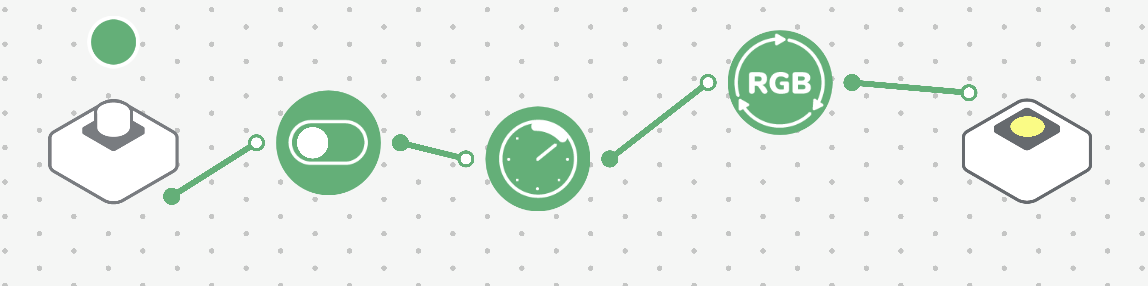 Mini lekceNakreslete a označte model lidského oka níže. Přidejte šipku, která ukazuje, jak skrz něj prochází světlo.Kontrola klíčových slovčočkasítnicezorniceduhovkaprůhlednýneprůhlednýneprůhlednýprůsvitnýslovoobrazslovoobrazdefinicepřipojeníVýzva 2 – Roztřiďte materiályDo správného pole napište název materiálu.Popište systém